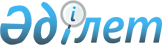 Қарғалы ауданы әкімдігінің 2019 жылғы 31 желтоқсандағы № 237 "Қарғалы ауданы бойынша мектепке дейінгі тәрбие мен оқытуға мемлекеттік білім беру тапсырысын, ата-ана төлемақысының мөлшерін бекіту туралы" қаулысына өзгеріс енгізу туралы
					
			Күшін жойған
			
			
		
					Ақтөбе облысы Қарғалы ауданы әкімдігінің 2020 жылғы 17 тамыздағы № 148 қаулысы. Ақтөбе облысының Әділет департаментінде 2020 жылғы 20 тамызда № 7333 болып тіркелді. Күші жойылды - Ақтөбе облысы Қарғалы ауданы әкімдігінің 2021 жылғы 24 ақпандағы № 30 қаулысымен
      Ескерту. Күші жойылды - Ақтөбе облысы Қарғалы ауданы әкімдігінің 24.02.2021 № 30 қаулысымен (01.01.2021 бастап қолданысқа енгізіледі).
      Қазақстан Республикасының 2001 жылғы 23 қаңтардағы "Қазақстан Республикасындағы жергілікті мемлекеттік басқару және өзін-өзі басқару туралы" Заңының 31 бабына, Қазақстан Республикасының 2007 жылғы 27 шілдедегі "Білім туралы" Заңының 6 бабының 4-тармағы 8-1) тармақшасына, 62 бабының 6 тармағына сәйкес, Қарғалы ауданының әкімдігі ҚАУЛЫ ЕТЕДІ:
      1. Қарғалы ауданы әкімдігінің 2019 жылғы 31 желтоқсандағы № 237 "Қарғалы ауданы бойынша мектепке дейінгі тәрбие мен оқытуға мемлекеттік білім беру тапсырысын, ата-ана төлемақысының мөлшерін бекіту туралы" (нормативтік құқықтық актілерді мемлекеттік тіркеу Тізілімінде № 6645 тіркелген, 2020 жылғы 8 қаңтарда Қазақстан Республикасы нормативтік құқықтық актілерінің электрондық түрдегі эталондық бақылау банкінде жарияланған) қаулысына келесідей өзгеріс енгізілсін:
      көрсетілген қаулының қосымшасы осы қаулының қосымшасына сәйкес жаңа редакцияда жазылсын.
      2. "Қарғалы аудандық білім, дене шынықтыру және спорт бөлімі" мемлекеттік мекемесі заңнамада белгіленген тәртіппен:
      1) осы қаулыны Ақтөбе облысының Әділет департаментінде мемлекеттік тіркеуді;
      2) осы қаулыны ресми жариялағаннан кейін Қарғалы ауданы әкімдігінің интернет-ресурсында орналастыруды қамтамасыз етсін.
      3. Осы қаулының орындалуын бақылау аудан әкімінің жетекшілік ететін орынбасарына жүктелсін.
      4. Осы қаулы оның алғашқы ресми жарияланған күнінен кейін күнтізбелік он күн өткен соң қолданысқа енгізіледі. Қарғалы ауданы бойынша мектепке дейінгі тәрбие мен оқытуға мемлекеттік білім беру тапсырысы, ата-ана төлемақысының мөлшері
					© 2012. Қазақстан Республикасы Әділет министрлігінің «Қазақстан Республикасының Заңнама және құқықтық ақпарат институты» ШЖҚ РМК
				
      Қарғалы ауданының әкімі

      А. Джусибалиев
Қарғалы ауданы әкімдігінің2020 жылғы 17 тамыздағы№ 148 Қаулысына қосымшаҚарғалы ауданы әкімдігінің2019 жылғы "31" желтоқсандағы№237 қаулысымен бекітілген
№
Мектепке дейінгі тәрбие мен оқыту ұйымдарының әкімшілік-аумақтық орналасуы (кенті, ауыл)
Мектепке дейінгі тәрбие мен оқыту ұйымдарының атауы
Мектепке дейінгі тәрбие мен оқытуға мемлекеттік білім беру тапсырысы
Мектепке дейінгі тәрбие мен оқытуға мемлекеттік білім беру тапсырысы
Мектепке дейінгі тәрбие мен оқыту ұйымдарында ата-ананың бір күндік төлемақы мөлшері (теңге)
№
Мектепке дейінгі тәрбие мен оқыту ұйымдарының әкімшілік-аумақтық орналасуы (кенті, ауыл)
Мектепке дейінгі тәрбие мен оқыту ұйымдарының атауы
Мектепке дейінгі тәрбие мен оқыту ұйымдарының тәрбиеленушілер саны
Мектепке дейінгі тәрбие мен оқыту ұйымдарында бір тәрбиеленушіге жұмсалатын шығыстардың бір айдағы орташа құны (теңге)
Мектепке дейінгі тәрбие мен оқыту ұйымдарында ата-ананың бір күндік төлемақы мөлшері (теңге)
1
Қосестек ауылы
Қарғалы ауданының "Қос Естек ауылдық округ әкімінің аппараты" мемлекеттік мекемесінің "Балауса" бөбекжай-балабақшасы" мемлекеттік коммуналдық қазыналық кәсіпорны.
80
37200
350 
2
Степное ауылы
Қарғалы ауданы "Степной ауылдық округ әкімінің аппараты" мемлекеттік мекемесінің "Ақбота" бөбекжай-балабақшасы" мемлекеттік коммуналдық қазыналық кәсіпорны
40
37200
350 
3
Бадамша ауылы
Қарғалы ауданының "Бадамша ауылдық округ әкімінің аппараты" мемлекеттік мекемесінің "Айгөлек" бөбекжай-балабақшасы" мемлекеттік коммуналдық қазыналық кәсіпорны
172
37200
450
4
Бадамша ауылы
Қарғалы ауданының "Бадамша ауылдық округ әкімінің аппараты" мемлекеттік мекемесінің "Балапан" мектепке дейінгі ұйымы" мемлекеттік коммуналдық қазыналық кәсіпорны
85
37200
450
5
Петропавл ауылы
Қарғалы ауданының "Желтау ауылдық округі әкімінің аппараты" мемлекеттік мекемесінің "Бәйтерек" бөбекжай-балабақшасы" мемлекеттік коммуналдық қазыналық кәсіпорны
138
37200
400
6
Ш. Қалдаяқов ауылы
Қарғалы ауданының "Желтау ауылдық округ әкімінің аппараты" мемлекеттік мекемесінің "Бөбек" бөбекжай-балабақшасы" мемлекеттік коммуналдық қазыналық кәсіпорны
100
37200
400